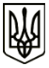 УКРАЇНАМЕНСЬКА  МІСЬКА  РАДАМенського району Чернігівської областіР О З П О Р Я Д Ж Е Н Н ЯВід 16 грудня 2020 року		 № 341Про продовження строку відбування громадських робіт гр. Утьосовою Н.М.Відповідно до направлення Менського районного сектору філії Державної установи «Центр пробації» в Чернігівській області від 28.09.2020  року за №  35/12/1532-20 на гр. Утьосову Ніну Миколаївну, яку за вироком Менського районного суду Чернігівської області від 13.08.2020 р. засуджено за ч. 1 ст. 185 Кримінального кодексу України до покарання у вигляді 200 годин громадських робіт, для відбування призначеного вироком суду покарання: Продовжити гр. Утьосовій Ніні Миколаївні з 17 грудня 2020 року на території населених пунктів Макошинського старостинського округу строк відбування покарання на 32 години громадських робіт пов’язаних із благоустроєм на вищезазначеній території.	2. Призначити з 17 грудня 2020 року старосту Макошинського старостинського округу Коваленка Романа Анатолійовича відповідальною особою, а також:	- забезпечити контроль за засудженим та бути відповідальним за техніку безпеки;	- забезпечити ведення графіку та табелю виходу на роботу на відпрацювання громадських робіт;	- забезпечити подання інформації про кількість відпрацьованих годин до Менського районного сектору філії Державної установи «Центр пробації» в Чернігівській області;	- при ухиленні засудженого від відбування покарання повідомляти Менський районний сектор філії Державної установи «Центр пробації» в Чернігівській області.3. Відповідальній особі провести інструктаж про дотримання правил техніки безпеки із засудженим.Міський голова	Г.А. Примаков